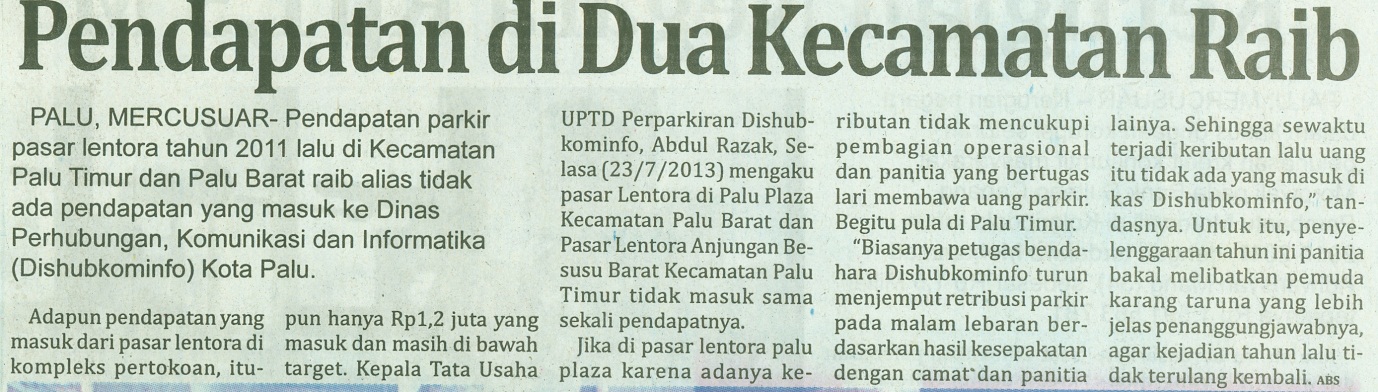 Harian    	:MercusuarKasubaudSulteng IIHari, tanggal:Rabu, 24 Juli 2013KasubaudSulteng IIKeterangan:Halaman 5 Kolom  1-6KasubaudSulteng IIEntitas:Kota PaluKasubaudSulteng II